МУНИЦИПАЛЬНОЕ АВТОНОМНОЕ ОБРАЗОВАТЕЛЬНОЕ УЧРЕЖДЕНИЕ ДОПОЛНИТЕЛЬНОГО ОБРАЗОВАНИЯ ДЕТЕЙ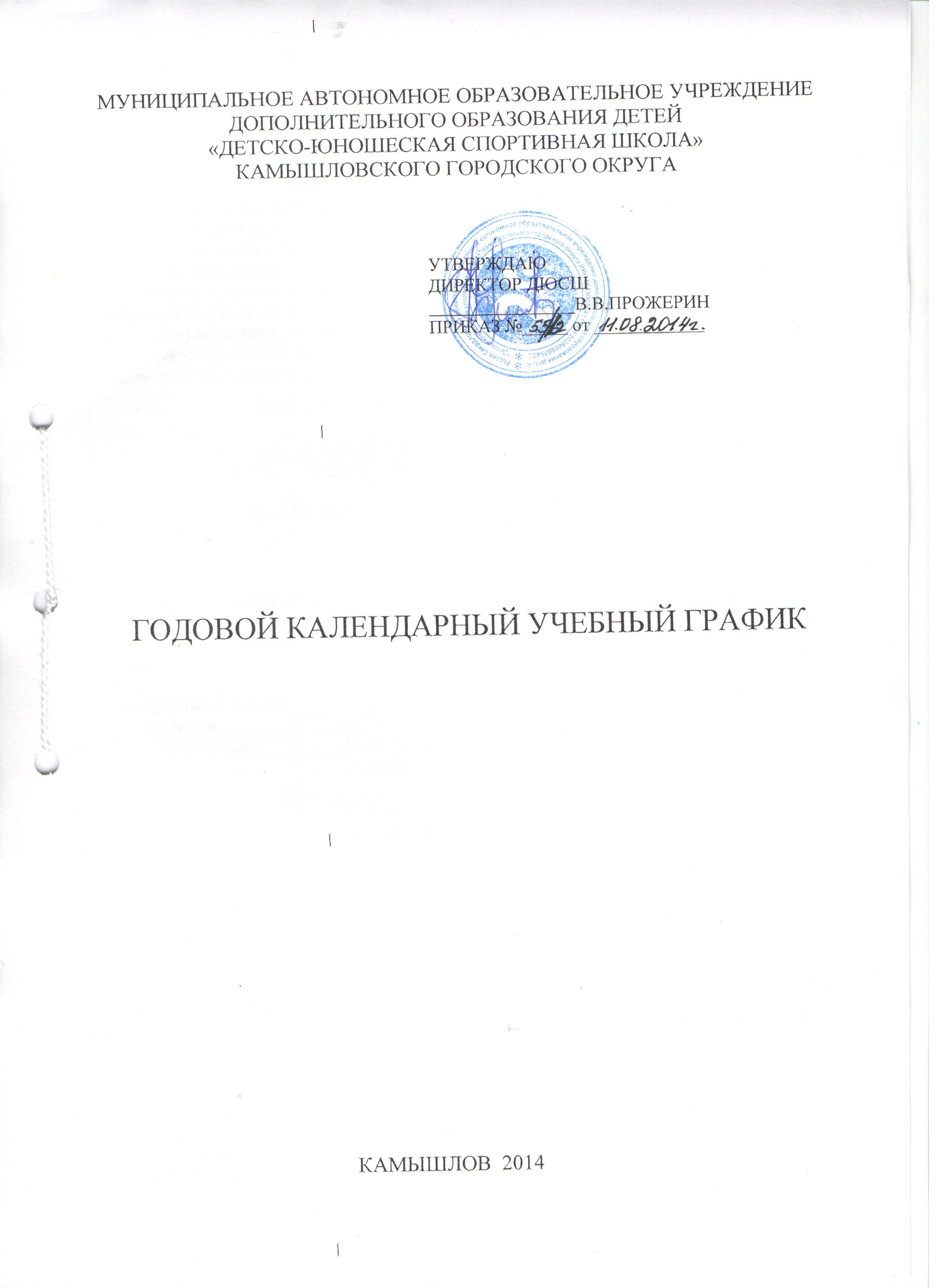 «ДЕТСКО-ЮНОШЕСКАЯ СПОРТИВНАЯ ШКОЛА»КАМЫШЛОВСКОГО ГОРОДСКОГО ОКРУГА ГОДОВОЙ КАЛЕНДАРНЫЙ УЧЕБНЫЙ ГРАФИК                                                    КАМЫШЛОВ  2014                                           Годовой календарный учебный график на 2014 – 2015 учебный год МАОУ ДОД «ДЮСШ»  Камышловского городского округа» Продолжительность учебного года:Начало учебного года – 01.09.2014 г; окончание учебного года – 31.08.2015г.Начало учебных занятий – 01.09.2014 г.ДЮСШ организует работу с обучающимися в течение всего календарного времени, рассчитанного на 52 недели тренировочных занятий, из них 46 недель  непосредственно в условиях спортивной школы и дополнительно 6 недель – в условиях оздоровительного лагеря спортивного профиля и (или) по индивидуальным планам обучающихся на период их активного отдыха.Утверждение контингента обучающихся, количество групп и годового расчета учебных часов производится ежегодно до 01 октября.Регламент образовательного процесса:Режим функционирования ДЮСШ устанавливается шестидневный, продолжительность ежедневных занятий регламентируется этапом подготовки.Количество учебных часов в неделю в группах по году обучения составляет по дополнительным образовательным общеразвивающим программам:- спортивно-оздоровительная (СОГ) (весь период) –  6 часов,по дополнительным образовательным предпрофессиональным  программам:- начальная подготовка – 1-ого года обучения  (НП-1) – 6 часов,- начальная подготовка – 2-ого года обучения (НП-2) – 9 часов,- начальная подготовка – 3-ого года обучения (НП-3) – 9 часов,- тренировочная группа – 1-ого года обучения (ТГ-1)                           ушу-саньшоу, джиу-джитсу, дзюдо   - 10 часов                                          бадминтон, мини-футбол, спортивный туризм – 12 часов,- тренировочная группа – 2-ого года обучения (ТГ-2)                      ушу-саньшоу, джиу-джитсу, дзюдо, мини-футбол - 12 часов,                                                                                                    бадминтон– 14 часов,- тренировочная группа – 3-ого года обучения (ТГ-3)                                                                   ушу-саньшоу, дзюдо, - 14 часов                                                                           бадминтон, джиу-джитсу – 16 часов,                                                                               мини-футбол - 18 часов,- тренировочная группа – 4-ого года обучения (ТГ-4)                                                                   ушу-саньшоу, дзюдо, - 16 часов                                                     бадминтон, джиу-джитсу, мини-футбол – 18 часов, - тренировочная группа – 5-ого года обучения (ТГ-5) – 18 часов.III.        Количество учебных групп по видам спорта и этапам подготовкиIV. Количество учебных смен 1       Начало с 8.00 до 21.00V. Соревновательная деятельность       Осуществляется согласно  утвержденному руководителем  ДЮСШ плану спортивных и физкультурно-массовых мероприятий.VI. Родительские собрания проводятся на отделениях по видам спорта по усмотрению тренеров-преподавателей не реже двух раз в год.VII. Режим работы:- Административных работников- 40 часов в неделю (с 08.00 до 17.00, обед с 12.00 до 13.00)- Тренеров-преподавателей - согласно тарификации и утвержденному расписанию занятий. 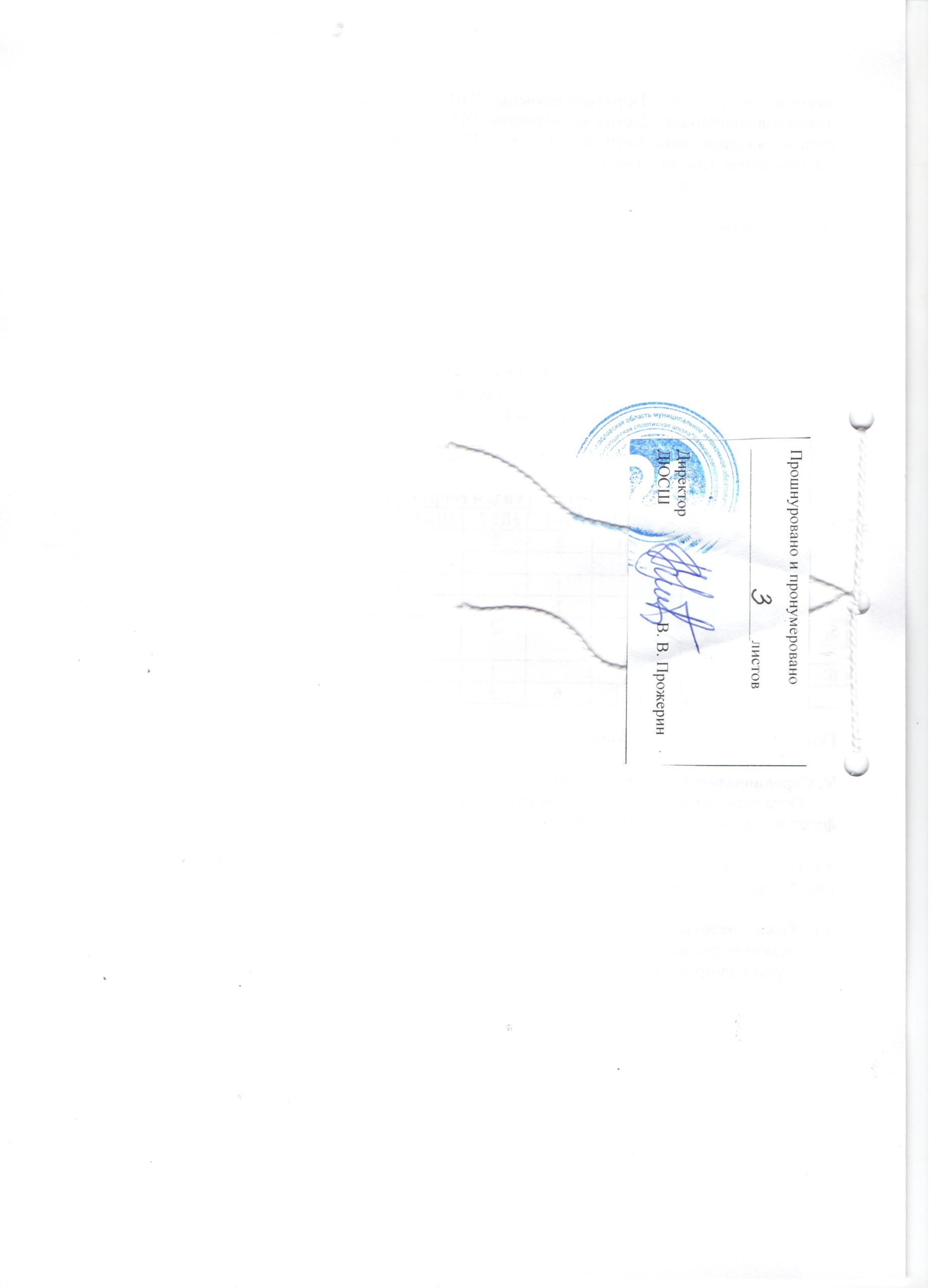 УТВЕРЖДАЮДИРЕКТОР ДЮСШ________________В.В.ПРОЖЕРИНПРИКАЗ №_____ от ____________Этап подготовкиI полугодиеII полугодиеАктивный отдых и занятия по индивидуальным планам СОГ01.09-31.12.2014 г.12.01 – 31.08.2015 г.01.07.- 12.08.2015 г.НП01.09 -31.12.2014 г.12.01 – 31.08.2015 г.01.07.- 12.08.2015 г.ТГ01.09 -31.12.2014 г.12.01 – 31.08.2015 г.01.07.- 12.08.2015 г.Этапы образовательного процессаСОГНПНПНПТГТГТГТГТГЭтапы образовательного процессавесь период1 2 3 1 2 3 4 5 Начало учебного года01 сентября01 сентября01 сентября01 сентября01 сентября01 сентября01 сентября01 сентября01 сентябряПродолжительность учебного года52 недели52 недели52 недели52 недели52 недели52 недели52 недели52 недели52 неделиПродолжительность учебной неделиШестидневная рабочая неделя, с одним выходным днем (в зависимости от учебной нагрузки по видам спорта и этапу спортивной подготовки)Шестидневная рабочая неделя, с одним выходным днем (в зависимости от учебной нагрузки по видам спорта и этапу спортивной подготовки)Шестидневная рабочая неделя, с одним выходным днем (в зависимости от учебной нагрузки по видам спорта и этапу спортивной подготовки)Шестидневная рабочая неделя, с одним выходным днем (в зависимости от учебной нагрузки по видам спорта и этапу спортивной подготовки)Шестидневная рабочая неделя, с одним выходным днем (в зависимости от учебной нагрузки по видам спорта и этапу спортивной подготовки)Шестидневная рабочая неделя, с одним выходным днем (в зависимости от учебной нагрузки по видам спорта и этапу спортивной подготовки)Шестидневная рабочая неделя, с одним выходным днем (в зависимости от учебной нагрузки по видам спорта и этапу спортивной подготовки)Шестидневная рабочая неделя, с одним выходным днем (в зависимости от учебной нагрузки по видам спорта и этапу спортивной подготовки)Шестидневная рабочая неделя, с одним выходным днем (в зависимости от учебной нагрузки по видам спорта и этапу спортивной подготовки)Продолжительность  занятия ( академический  час)2 час.2 час. учебная неделя. До 3 час.. в выходные дни2 час. учебная неделя. До 3 час.. в выходные дни2 час. учебная неделя. До 3 час.. в выходные дни3 час. учебная неделя. До 4 час.. в выходные дни3 час. учебная неделя. До 4 час.. в выходные дни3 час. учебная неделя. До 4 час.. в выходные дни3 час. учебная неделя. До 4 час.. в выходные дни3 час. учебная неделя. До 4 час.. в выходные дниПромежуточная и итоговая аттестацияВступительных контрольных нормативов – сентябрь-октябрьПромежуточные контрольные нормативы – декабрь-январьКонтрольно-переводных нормативов - майВступительных контрольных нормативов – сентябрь-октябрьПромежуточные контрольные нормативы – декабрь-январьКонтрольно-переводных нормативов - майВступительных контрольных нормативов – сентябрь-октябрьПромежуточные контрольные нормативы – декабрь-январьКонтрольно-переводных нормативов - майВступительных контрольных нормативов – сентябрь-октябрьПромежуточные контрольные нормативы – декабрь-январьКонтрольно-переводных нормативов - майВступительных контрольных нормативов – сентябрь-октябрьПромежуточные контрольные нормативы – декабрь-январьКонтрольно-переводных нормативов - майВступительных контрольных нормативов – сентябрь-октябрьПромежуточные контрольные нормативы – декабрь-январьКонтрольно-переводных нормативов - майВступительных контрольных нормативов – сентябрь-октябрьПромежуточные контрольные нормативы – декабрь-январьКонтрольно-переводных нормативов - майВступительных контрольных нормативов – сентябрь-октябрьПромежуточные контрольные нормативы – декабрь-январьКонтрольно-переводных нормативов - майВступительных контрольных нормативов – сентябрь-октябрьПромежуточные контрольные нормативы – декабрь-январьКонтрольно-переводных нормативов - майОкончание учебного года31 августа31 августа31 августа31 августа31 августа31 августа31 августа31 августа31 августаКаникулы летниеТренировочные занятия проводятся в условиях тренировочных сборов,  оздоровительного лагеря и (или) по индивидуальным планам Тренировочные занятия проводятся в условиях тренировочных сборов,  оздоровительного лагеря и (или) по индивидуальным планам Тренировочные занятия проводятся в условиях тренировочных сборов,  оздоровительного лагеря и (или) по индивидуальным планам Тренировочные занятия проводятся в условиях тренировочных сборов,  оздоровительного лагеря и (или) по индивидуальным планам Тренировочные занятия проводятся в условиях тренировочных сборов,  оздоровительного лагеря и (или) по индивидуальным планам Тренировочные занятия проводятся в условиях тренировочных сборов,  оздоровительного лагеря и (или) по индивидуальным планам Тренировочные занятия проводятся в условиях тренировочных сборов,  оздоровительного лагеря и (или) по индивидуальным планам Тренировочные занятия проводятся в условиях тренировочных сборов,  оздоровительного лагеря и (или) по индивидуальным планам Тренировочные занятия проводятся в условиях тренировочных сборов,  оздоровительного лагеря и (или) по индивидуальным планам №Вид спортаСОГНП-1НП-2НП-3ТГ-1ТГ-2ТГ-3ТГ-4ТГ-5Всего1.Бадминтон132172.Джиу-джитсу1123.Дзюдо11134.Мини-футбол111145.Спортивный туризм12146.Ушу-саньшоу112Всего:16541522